Ismerd meg Dozmatot! – Kvíztúra 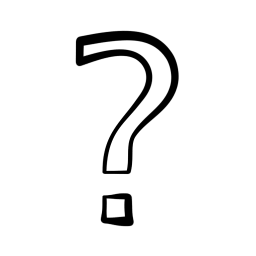 Helyes válaszok:Mikor volt a legtöbb (340) lakója Dozmatnak?1950	2. 1910	X. 18802.	Mit jelent a falu neve, ami délszláv eredetű?	1.	göcsörtös, dimbes-dombos vidék	2.	rigászóhely	x.	posvány, ingovány	3.	Melyik évben lett kategóriagyőztes Dozmat a Kihívás Napja tömegsport rendezvényen?1. 	1996	2. 1997	X. 1998	4.	Mióta van játszótere Dozmatnak?	1. 	2010	2. 2011	X. 2012	5.	Melyik évben említik írásos emlékek először a falunk nevét?1. 	1236 	2. 1238 	X. 12446. 	Mi volt korábban a Milleniumi Emlékpark helyén?	1. Bolt   	2. Tűzoltó szertár 	X. Tejcsarnok7.	Mi volt a Szabadság utca korábbi neve?	1. Erdély	2. Fő 	X. Béke8.	Ki volt leghosszabb ideig a dozmati plébános?	1. Sztojanovics Jenő	2. Róka Márton	3. Nagy Sándor9.	Melyik időszakban szól a dozmati fogadalmi harangszó?	1. Húsvéttól Nagyboldogasszony ünnepéig (aug. 15.)	2. Szent György napjától (ápr. 24) Nagyboldogasszonyig (aug. 15.)	X. Szent György napjától (ápr. 24) Kisboldogasszonyig (szept. 8.)10.	Mikor regöltek utoljára házról házra járva Dozmaton?	1. 1910 	2. 1997 	X. 197511.	Mi a templom legértékesebb tárgya?	1. a főoltár 	2. a Mária a gyermekkel szobor 	X. a Szent György kép12.	Mely területi kifejezések tartoznak Dozmathoz?	1. Doberdó, Malomdűlő	2. Darázserdő, karankó	X. Csompatka, Nagyvölgy13. 	Milyen középület volt a Fiumei utca 28. számú ház?	1. kultúrház	2. Tsz iroda	X. Iskola+1	Mikor avattuk a község címerét és zászlóját?1992. szept. 7.1996. aug. 25.1994. aug. 20.